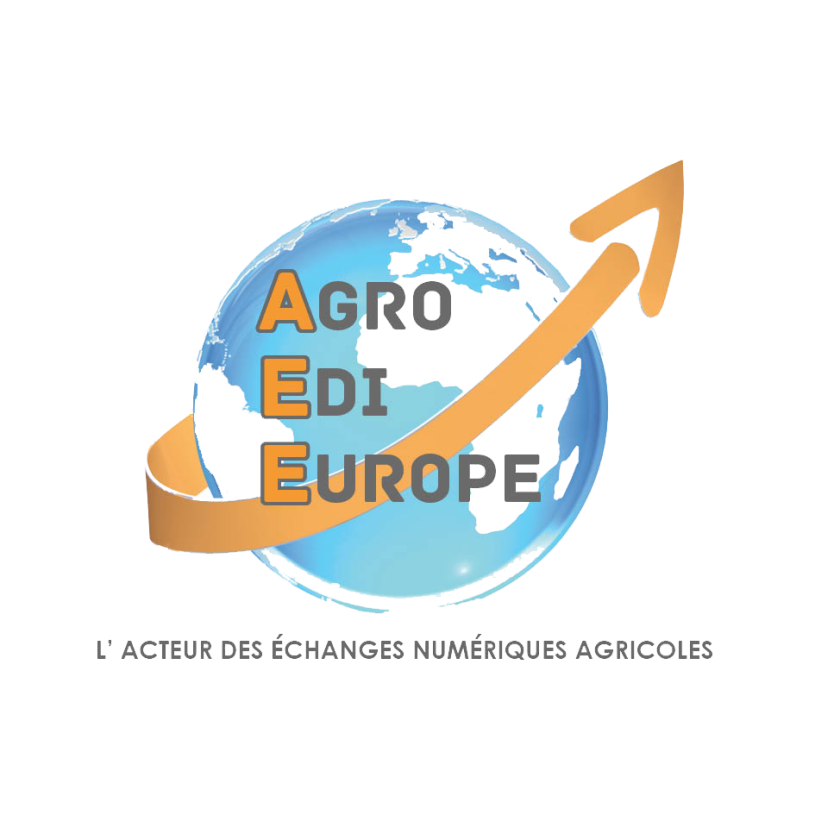 GUIDE UTILISATEURMESSAGE : ORDERSFICHIER CommandeSecteur d’activité : Approvisionnement agricoleDocument validéNORME : EDIFACT - REPERTOIRE : D96ADate de dernière mise à jour : 06/04/2021« Propriété exclusive d’Agro EDI Europe. Toute utilisation est strictement réservée aux membres d’Agro EDI Europe,  dans le respect des Conditions Générales d'Utilisation accessibles sur le site de l’association – Reproduction interdite».SOMMAIRESOMMAIRE	11	Statut	22	Définition	22.1	Principes	22.2	Engagement des termes de la commande EDI	32.2.1	Valeur juridique	32.2.2	Prix, échéances, etc.	32.2.3	Paiement d'avance	32.2.4	Cas particuliers	43	Règles de gestion	53.1	Recommandation générale	53.2	Identification de l’Unité Commerciale	63.3	Structure du message	73.4	Diagramme et détail du message	83.4.1	le diagramme de classe	93.4.2	Description du message	104	Annexes :	374.1	Annexe : Table des Unités	374.2	Annexe : Codes EAN 13 génériques	384.3	Tableau des NAD	15	GESTION DES VERSIONS	1StatutType de message : ORDERSRépertoire de référence : EDIFACT D.96ASubset : AGRO EDI EUROPEFilière : Approvisionnement agricoleStatut : Document opérationnel.DéfinitionLa Commande (ORDERS) est transmise par le client au fournisseur pour commander un ou plusieurs articles ou services et pour indiquer les quantités et la date de livraison souhaitée et le lieu de livraison.PrincipesLe message EDI s’appuie sur une description du message normalisé et des règles de gestion. Ces deux aspects ne doivent pas être dissociés lors de l’installation du message.La Commande EDI n’engage pas le fournisseur. Le message peut faire référence à une Réponse à l'appel d'offre antérieure émise par le fournisseur des produits.Ce message a pour vocation d'être utilisé pour les commandes quotidiennes.Chaque commande correspond à 1 fournisseur et 1 client, elle concerne n produits, qui pourront donner lieu à x livraisons et x factures.La règle générale est qu'une Commande correspond à une livraison en un seul lieu et une seule date. Engagement des termes de la commande EDILa commande n'engage pas le fournisseur, qu’il s’agisse d’EDI, de fax, de téléphone ou d’un autre support.Nous avons intégré dans la commande EDI des données qui peuvent être importantes sans être pour autant obligatoires.Valeur juridiqueLes documents EDI ne sont pas des éléments de preuve tant qu'un accord d'interchange n'est pas signé entre les différentes parties.L'EDI n'est pas interdit par le droit commercial. Aussi, les parties peuvent lui donner une valeur en signant ensemble un accord d'interchange.Prix, échéances, Frais de portSi le client met un prix sur sa commande, celui-ci est indicatif. Seul le prix indiqué par le fournisseur dans la réponse à la commande est valable. Sans indication de prix on retiendra celui négocié dans les Conditions Générales de Ventes. Il en va de même pour les échéances de règlement. Normalement, cela fait référence aux conditions générales de vente. Dans le cas où le client met une échéance (sous forme de date uniquement), le fournisseur devrait retourner cette même information, soit à l'identique soit modifiée. Sinon, c'est la donnée du client qui est valide.Si la commande est assujettie à des frais de port par le fournisseur, le client doit se rapprocher de son fournisseur pour définir le mode de gestion des frais de port de la commande jusqu’à la facture (charge à la ligne article ou ligne globale « frais de port »)Paiement d'avancePlusieurs segments EDIFACT sont concernés.Ainsi, une commande avec paiement d'avance doit comporter les segments suivants : PAT : pour indiquer que le mode de règlement est "paiement d'avance"PAI : pour indiquer s'il s'agit d'un paiement d'avance sur marché ou sur contratRFF DTM : pour indiquer le numéro de paiement d'avance, s'il existe.Cas particuliersMISE EN CONSIGNATION Schéma des flux de la mise en consignation : 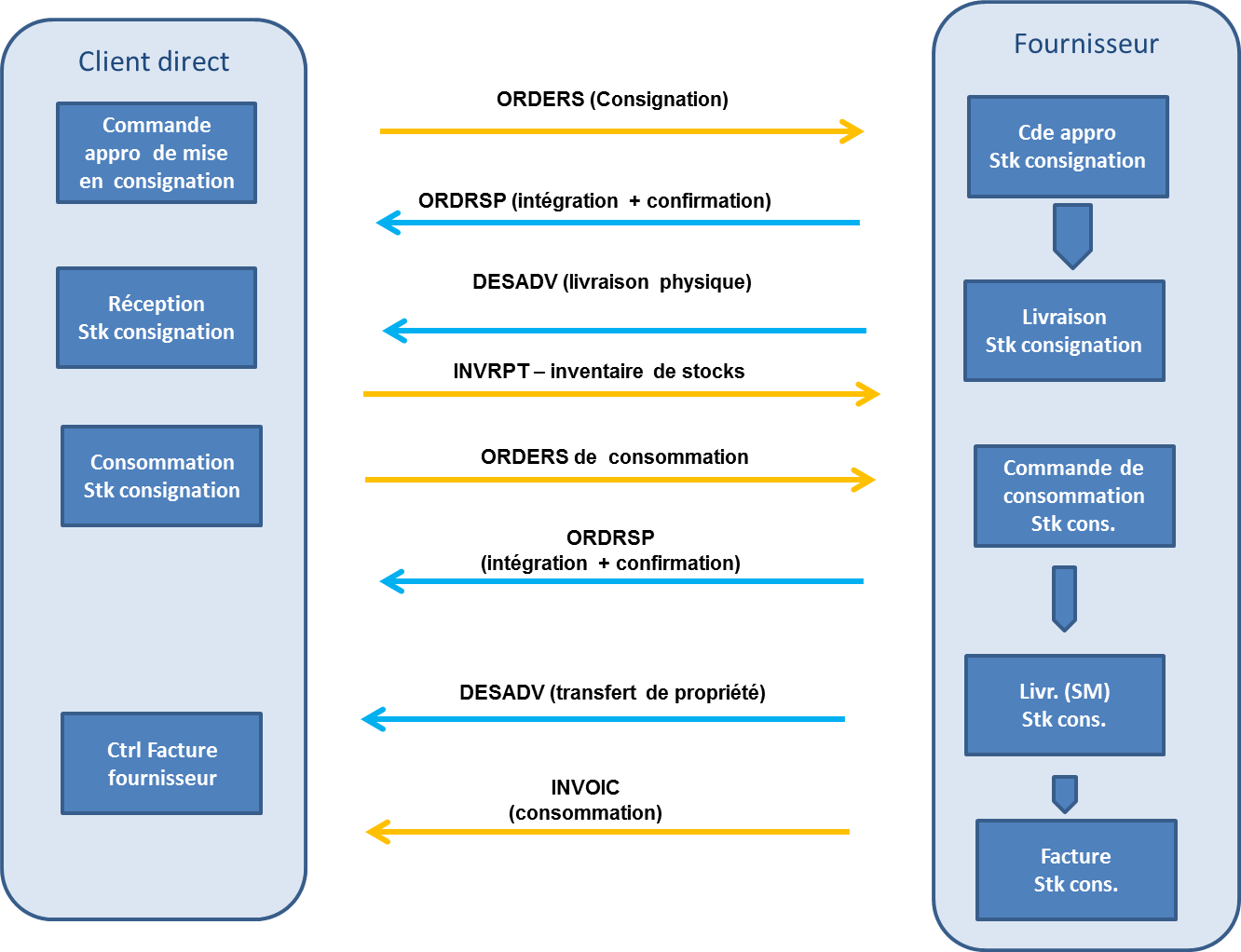 Dans le cas d'une commande en consignation, le distributeur envoie une commande (BGM + 220) à son fournisseur, lui demandant de stocker le stock dans son dépôt. La commande doit être entrée (ALI + AA).Au moment de la consommation du stock, le client envoie une commande de consommation (BGM + 220) pour indiquer la consommation du stock (ALI + AD).Le propriétaire de la marchandise reste le fournisseur qui accuse réception de la commande d’envoi et renvoie un transfert de propriété DESADV avant d’émettre une facture.La règle recommandée est d'avoir une facture par commande de consommation.Commande de retourSchéma des flux – Commande Retour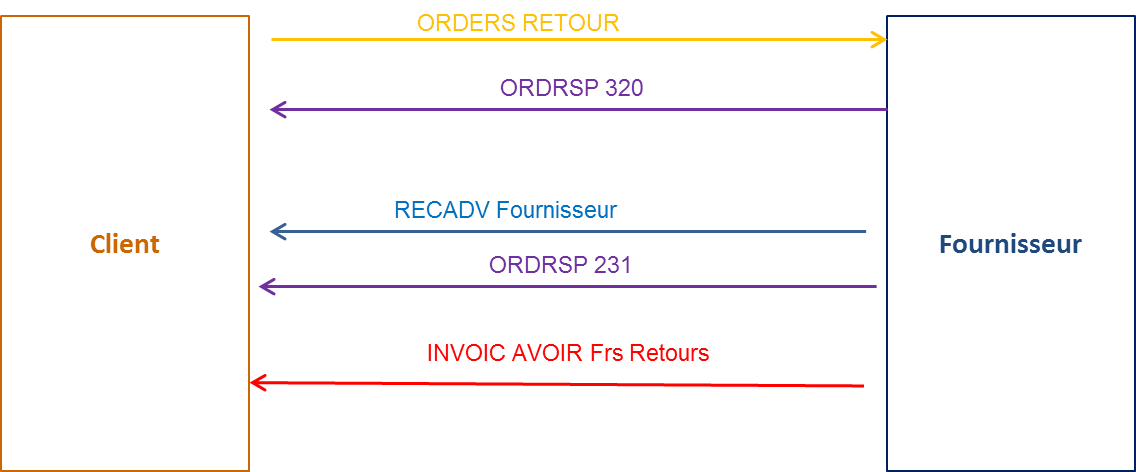 Dans le cas d’une commande Retour, le distributeur envoie une commande (BGM + 229)  à son fournisseur pour l’informer du retour de marchandises.Règles de gestionRecommandation généraleNombre de décimales recommandé pour le calcul et l’affichage :Des prix unitaires: 6 décimalesDes montants : 2 décimalesDes quantités : 3 décimalesIdentification de l’Unité CommercialeDans les messages commerciaux, les articles (unités commerciales) sont identifiés par des codes à 13  positions (EAN 13)Dans les messages logistiques (ex DESADV Logistique), les articles sont identifiés par un GTIN 14 (code à 14 positions).Structure du messageDiagramme et détail du messageLes segments sont présentés dans la séquence selon laquelle ils apparaissent dans le message. L'étiquette de segment est suivie d'un M pour Mandatory (obligatoire), d'un C pour Conditional (conditionnel), du nombre maximum d'occurrences et de la description du segment.En lisant de la gauche vers la droite, la première colonne dans le tableau du segment indique le numéro de la donnée élémentaire suivant la séquence d'apparition dans le segment EDIFACT standard. Son libellé en clair apparaît dans la quatrième colonne.La deuxième colonne donne le statut EDIFACT : M pour Mandatory (obligatoire), d'un C pour Conditional (conditionnel)La troisième colonne permet de spécifier la longueur et le format de l'élément de données. Les trois premières colonnes rendent compte de la structure originelle EDIFACT.Dans la dernière colonne, sont présentées des observations et des valeurs de codes utilisées pour les éléments de données spécifiquement dans le message.Les éléments de données Mandatory dans les segments EDIFACT gardent le même statut dans AGRO EDI EUROPE.AGRO EDI EUROPE définit 3 types de statut pour les données élémentaires conditionnelles d'EDIFACT, qu'il s'agisse d'éléments de données simples ou composites. Ces statuts sont listés ci-dessous et sont identifiés par les abréviations suivantes :R - Utilisation requiseA - Utilisation recommandée ou conseilléeC - Utilisation conditionnellele diagramme de classe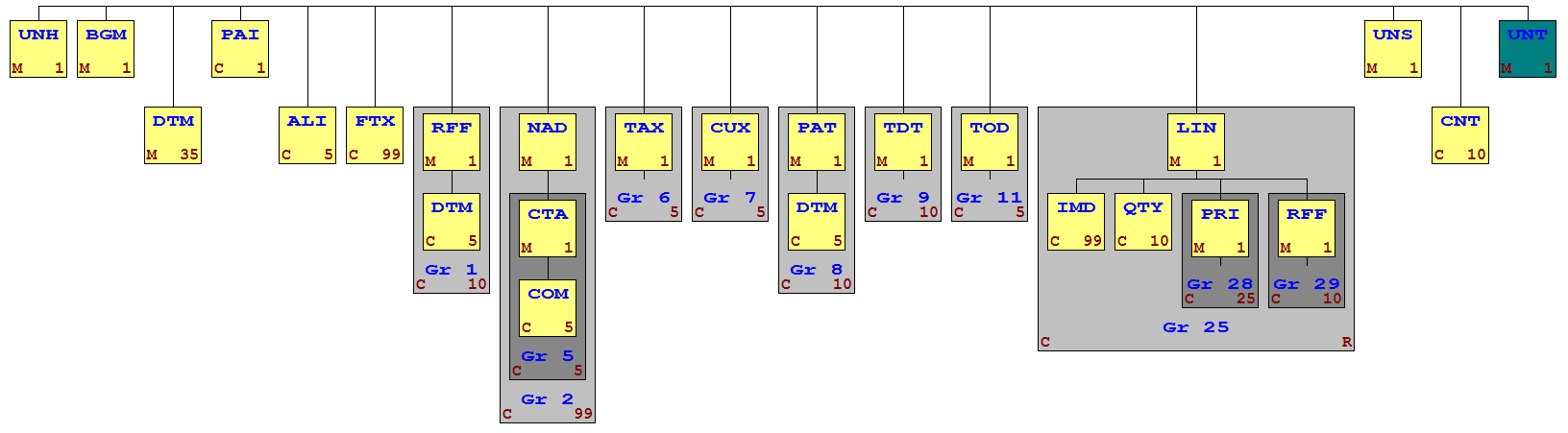 Description du messageUNAL’utilisation ou non du segment UNA doit être décidée au préalable par les partenaires de l’échange (accord d’interchange)UNBIdentifiant de l’émetteur ; donnée 0004 		Code EAN13 de l’émetteur ou Code Identifiant des lieux AEE » Identifiant du destinataire ; donnée 0010Code EAN13 du destinataire ou Code Identifiant des lieux AEE »Référence d’interchange; donnée 0020Obligatoire et unique entre deux partenaires ; ce n° séquentiel servant pour la chronologie des messages peut être donné par la station.UNOC : toutes les chaînes de caractère sont acceptéesUNOA et UNOB sont également acceptées Exemple :UNB+UNOC:2+342166121:22+78488715:22+961202:1023+5++ORDERS'UNH Exemple :UNH+1+ORDERS:D:96A:1:UN'BGMFilières concernées : Appro/ Semences/ FertilisantsType de document ; donnée 1001Il est obligatoire et sera égal par défaut à 220 (commande) : 220 : commande fermeSans RFF + CT (sans contrat préalable)Autres codes possibles :640 : appel sur contrat. Il s'agit d'un ordre de livraison sur contrat et uniquement sur contrat. La donnée RFF 'CT' doit être renseignée avec un n° de référence contrat qui assure le suivi et l’imputation sur ledit contrat.230 : l'annulation de commande ne peut être que totale.229 : Commande de retours de marchandises / commande d’échange240 : Commande de type click and collect => commande passée par un distributeur à sa chaîne d’approvisionnement pour un agriculteur qui a passé commande à son distributeur pour une mise à disposition de produits dans un relais (enlèvement par l’agriculteur)NB : Réponse à la commande :Le client (qui passe la commande) ne peut pas exiger une réponse /ORDRSP de son fournisseur, mais ce dernier peut s'engager à renvoyer ce fichier systématiquement à tous ses clients, dès qu'il sera en mesure de le faire.n° de commande client ; donnée 1004C’est uniquement la référence de la commande qui doit être indiquée, sans commentaires : Pas de caractère inutile en début ou en fin de zone (tels que « n° », « CDE », « FAX », etc...)Cette référence donnée dans le message ORDERS par le client devra se retrouver dans la réponse à la commande (ORDRSP), le BL (DESADV) et la facture (INVOIC).Exemple :BGM+220+506402+9'       (commande simple n°506402) DTMFilières concernées : Appro/ Semences/ FertilisantsAttention : Ne transmettre aucune date ne correspondant pas à un jour existant dans le calendrier. (ex 00/00/00). Par ailleurs, la date de livraison demandée doit être postérieure à la date du document.Dates obligatoires (*) pour une commande simple ( BGM 220):Date de commande  DTM + 137 : Obligatoire : Date de livraison DTM +2 (ou 200 ou 324 ou 115)La notion de période est très peu utilisée. Son utilisation doit être validée entre partenaires en préalable des échanges en EDI.Formats de Dates (donné 2379)102 (format SSAAMMJJ) :exemple de la date du document commande : DTM+137:20001203:102'exemple de la date de livraison : DTM+2:20001224:102'614 (format SSAAMMD) : pour indiquer une décade de livraison. Le numéro de mois se met en 'MM' et le numéro de décade en 'D' (1 ou 2 ou 3 dans le mois)616 (SSAAss) : n° de semaine de livraison dans l’année : DTM+324:200050:616'618 (SSAAMMB) : le n° de quinzaine de livraison se met en 'B'  (1 ou 2 dans le mois): DTM+324:2000121:618'711 pour indiquer une périodeRetours de marchandises : A employer dans le cas d’une restitution de stock de fin de saison (ALI +++ AFC) principalement dans le cas des semences.Qualifiant 115 « Date de mise à disposition pour un retour » (si BGM + 229) : Qualifiant 263 : Période de facturation (si BGM + 229)Exemples :	 DTM+137:20171010:102'      (=date de la commande 10 octobre 2017)DTM+2:20171012:102'          (=date de livraison demandée au 12 octobre 2017)PAIFilières concernées : Appro/ Semences/ FertilisantsLe segment PAI ne sera utilisé que pour des conditions particulières sortant des conditions générales décidées entre les parties.Les données 4439 et 4461 sont exclusives.On ne crée un PAI pour les moyens de paiement (4461) que quand ils sont différents des Conditions générales de ventes. Exemple :PAI+31'  (commande avec paiement d'avance )ALIFilières concernées : Appro/ SemencesLe segment PAI ne sera utilisé que pour des conditions particulières sortant des conditions générales décidées entre les parties (paiement d’avance ou moyen de paiement différent).On ne créera un segment PAI que lorsque les moyens de paiement sont différentes des CGVCas particulier : Semences / Appro "AA" mise en consignation : le distributeur envoie une commande à son fournisseur pour lui demander de mettre du stock à disposition dans son dépôt. Le propriétaire de la marchandise reste le fournisseur.AD : Consommation : le distributeur envoie une commande à son fournisseur pour lui indiquer qu’il a consommé du stock.Exemple :BGM+220+506402+9’ALI+++AA'Semences : AFC : Retour Fin de Campagne FTXFilières concernées : Appro/ Semences/ FertilisantsCe segment nécessite une visualisation par le destinataire. Il servira à mettre toutes les données relatives à l'ensemble du document, non structurables dans l'immédiat.  Retours de marchandises si dates pas gérées : FTX + AAI pour préciser la période de facturation Exemple :  FTX+DIN+++DEPOT OUVERT DE 8H45 A 17h00:PALETTES DE 800 KG MAXI'Groupe 1[RFF - DTM]Ce segment permet de donner les éléments de référence pour des évènements particuliersFilières concernées : Appro/ Semences/ FertilisantsON est utilisé sur une annulation de commande pour faire référence à la commande initiale. Dans le cas d’une commande de retours, si le numéro de commande client est précisé en en tête, cela signifie qu’il impacte la totalité des lignes de la commande de retoursCT doit être renseigné sur tous les 'appels sur contrat'  BGM "640" pour indiquer le numéro de contratLe numéro de contrat indiqué en entête s’applique à toutes les lignes de la commande (exclusif de la ligne).ACD : Utiliser pour identifier une commande à coupler avec une commande précédemment envoyée pour optimiser la livraison.Ex : Commande 1, Commande 2 Commande 3 En EDI, la commande 2 fait référence à la Commande 1 / La commande3  fait référence à la Commande 2.PQ est utilisé pour mentionner un numéro de paiement d'avance dans le cas où le distributeur souhaite une imputation dessus. IL peut être renseigné pour une commande qui passerait par un intermédiaire. Dans le cadre de GIE ou d’union de distributeurs, la commande sera émise par l’entité ‘UNION’ ou GIE avec son propre N° de commande, le RFF + IL permettra de renseigner la référence de la commande du distributeur initiateur de la commande. DQ : N° de BL Fournisseur dans le cas d’un retour de marchandisesIV : numéro de facture initiale (dans le cas des retours de marchandises) – sauf retours fin de campagne (Semences) Dans le cas d’une commande de retours, si le numéro de facture initiale est précisé en en tête, cela signifie qu’il impacte la totalité des lignes de la commande de retoursADL : Dans le cas d’une commande de consommation (ALI+ AD), on indique la référence de la commande de consignation d’origine (RFF + ADL ) : RFF+ACD:504361'	 (=le distributeur demande que la présente commande soit livrée avec la commande 504361) PW : N° de commande antérieure (Fournisseur) dans le cas d’une commande terrain ( fertilisants ( amendements – carnet à souche) Exemple : RFF+ACD:504361'(= le distributeur demande que la présente commande soit livrée si possible avec la commande 504361)RFF+CT:40057'DTM+171:20001012:102'      (= référence au contrat 40057 du 12 octobre 2000)Groupe 2 [NAD - Gr5]* Eléments obligatoires en gras Filières concernées : Appro/ Semences/ FertilisantsSont obligatoires : DP : Lieu de livraisonIV : FacturéOB : Commandé parSE : Commandé àLe NAD UD n’est indiqué qu’en complément d’un NAD DP. Seul le NAD "UD" passe sans code avec une adresse structurée. (C080 + C059 + 3164 + 3251 +3207)Les adresses de livraison en entête de commande sont exclusives des adresses de livraison à la ligne (Il faut soit l'une soit l'autre).Les NAD "SF", "DP", "IV", "OF "OB", "SE", « PC »,  passent avec un code Lieu fonction EAN 13 (GLN)Dans le cas d'une livraison directe agriculteur (cas des fertilisants, amendements et aliments), il faut mentionner son adresse avec le qualifiant "UD".  NAD OF permet de préciser le client initial  pour laquelle l’Union envoie une commande.NAD OB : si la facturation est faite à l’union intégranteNAD DP : dans le cadre d’une plateforme centrale ou d’un prestataire logistique, une union peut choisir d’utiliser autant de codes Lieux fonctions qu’elle le souhaite afin d’identifier des lieux logiques.NAD PC : Acheteur client initial – identification du client initial à la demande de l’Union facturée (à des fins statistiquesNAD UD, mettre l’adresse et  aussi le code interne chez le distributeur NAD LP : Enlèvement par Transporteur (sur demande du client qui souhaite désigner un transporteur pour enlever le produit)NAD LSP : Prestataire logistiqueRègle de gestion « Lieu de livraison « :Cas général : NAD + DP lieu livré obligatoire (GLN) qui contient l’adresse réelle de livraison.Cas où le NAD + UD est traité :Le NAD + UD en tant qu’adresse de livraison agriculteur est utilisé si accord avec le fournisseur.Dans ce cas, le dépôt de repli sera indiqué dans le NAD + DP.Groupe 5 [CTA-COM]Nota : Utilisation essentiellement pour :- "commandé par" (nom de l’acheteur ou de ses assistants)- "livré à" (pour le responsable du dépôt ou la personne à contacter en cas de difficulté de livraison)Il est possible d'indiquer deux numéros (tél + fax) en itérant le segment COM pour un même CTA.Fertilisants : Le numéro de téléphone de l’agriculteur livré est requisExemple :CTA++:ANDRE MARTIN'  COM+0327447700:TE'    COM+0327447731:FX'Groupe 6 [TAX]Filières concernées : Appro/ Semences/ FertilisantsCe segment n'est utilisé que pour les cas particuliers. Par exemple pour demander au fournisseur une facturation en exemption de taxe, pour export ou en suspension de TVA. De toute manière cela fait partie des conditions générales de ventes.Pour les autres cas, le distributeur ne décide pas de la TVA.REMARQUE : Le code exonération intracommunautaire n'est pas dans la liste standard. Nous la rajouterons si elle s'avère nécessaire sur la commande.Exemple : TAX+7+VAT+++E'  (=demande de facturation en exemption de TVA) Groupe 7[CUX]Filières concernées : Appro/ Semences/ FertilisantsLe Groupe CUX est conditionnel.Il permet d'indiquer la monnaie attendue sur facture par le distributeur. Il devrait principalement servir pour les factures $ ou la migration FRF=>EURO.Exemple :CUX+2 : USD : 4'  (= le client demande à être facturé en dollars us)GROUPE 8[PAT - DTM]Filières concernées : Appro/ Semences/ FertilisantsNOTA : Cas de Figures* Standard : renvoie aux conditions générales de vente du fournisseur : PAT+1' (la date d'échéance sur facture sera calculée selon les CGV)Date fixe demandée : PAT+3'  DTM+209:20003112:102'    (= le client demande à payer le 31/12/00)Si un client exprime une date fixe dans son ORDERS et si le fournisseur répond CGV dans l’ORDRSP, ce sont les CGV qui priment.Exemple : PAT+3'DTM+209:201103112:102'    (= le client demande à payer le 31/12/2011)GROUPE 9 [TDT]Filières concernées : Appro/ Semences/ FertilisantsProfil d'utilisation du TDTLe distributeur indique un mode de transport générique (8051). Exemple d'une demande de livraison par la route : TDT+20++30le mode de transport est très précis (C228/8179). Ce cas est surtout prévu lorsque le distributeur a des contraintes de déchargement ou d'utilisation et qu'il souhaite un transport adapté à sa situation. Exemple d'un distributeur qui attend un camion sauterelle : TDT+20+++A38' Transport par société particulière :quand le distributeur souhaite que le transport se fasse avec une société particulière, il l'indiquera dans le libellé FTX en entête tant que nous n'aurons pas de codification des transporteurs.TDT absent : le mode de transport est laissé à l'appréciation du fournisseur ( non recommandé)Exemple : TDT+20++30++++K:S'GROUPE 11 [TOD]Filières concernées : Appro/ Semences/ FertilisantsFertilisants : Les incoterms déterminent les conditions + assurances  de la livraison et sont donc recommandés.EXEMPLE : TOD++NC+CPTGROUPE 25 [LIN - IMD - QTY - Gr28 - Gr35]LINFilières concernées : Appro/ Semences/ FertilisantsREGLE GENERALE :Dans le cas de cadencements de livraison, il est recommandé de faire une commande par date de livraison. n° d’ordre de la ligne (donnée 1082) ;Code produit ; donnée 7140Code EAN13 du Produit Fournisseur obligatoire. Donnée 1082 : Le numéro de ligne de commande pourra être rappelé sur la réponse à la commande pour permettre le rapprochement en cas de modificationsEXEMPLE standard : LIN+1++3548640100257:EN'Les données 5495 et 1222 sont référencées en prévision des produits dont on veut spécifier la composition par des sous-lignes. Chacune de ces sous-lignes comportant un produit simple. Les semences de prairie peuvent rentrer dans ce cas.Exemple avec sous-ligne : le produit 3548640100257 est composé de 3548640100434 et de 3548640100877.LIN+1++3548640100257:EN+1::1'LIN+1++3548640100434:EN+1::2'LIN+2++3548640100877:EN+1::2'IMDFilières concernées : Appro/ Semences/ FertilisantsLibellé Produit : donnée 7008; FacultatifDans le cas d'un libellé de plus de 2x35 caractères, il faut itérer l'IMDNOTA : Cette Donnée Facultative est cependant vivement conseillée ne serait-ce qu’à titre de vérification visuelle du bon produit.Dans le cas d'un libellé de plus de 2x35 caractères, il faut itérer l'IMDEXEMPLE : IMD+F++:::PRODUIT MACHIN BIDON D'1 LITREPIA Utilisé dans les échanges « internes » entre Union et coop de base…QTYFilières concernées : Appro/ Semences/ Fertilisants21 : Quantité commandée : obligatoire correspond à la quantité à livrer192 : Quantité gratuite est à indiquer en plus si la quantité à livrer totale de la ligne est gratuite (information supplémentaire facultative)Unité de mesure (donnée 6411) l'unité de mesure de la quantité commandée d'un produit est celle figurant dans la donnée 6411 du segment QTY. Elle est obligatoireFertilisantsZP3 : Quantité épandue par ha (qd c’est le fabricant qui réalise la prestation d’épandage) – Fertilisants*TNE : TonnePhytosPCE : Pièces (pack/ lot consommateur (mini-palette) et quantités < 1L ou 1kg)LTR : LitresKGM : KgSemencesDOS : Dose pour les semencesKGM : KgDTN : QuintalL'unité de mesure de la quantité commandée d'un produit est celle du segment QTY. Il est cependant possible de mentionner aussi une unité de mesure du produit dans le segment PRI (prix). Dans ce cas, l'unité de commande reste celle du segment QTY et l'unité de mesure du prix est celle de facturation (ou autre notion).Exemple:  QTY+21:100:PCE' (=Commande de 100 bidons de ce produit)Exemple quantité gratuite : GROUPE 28 [PRI]Filières concernées : Appro/ Semences/ FertilisantsNOTA : L'indication du prix sur la commande est conditionnelle et n'engage pas le fournisseur. Cependant, si un prix est mentionné sur la commande, la confirmation de commande comportera le prix. Ce même prix sera reporté sur facture si aucun incident n'intervient entre temps. Attention : si la ligne de commande ne porte pas de prix, ce segment ne doit pas être transmis (afin de ne pas faire de confusion avec un Prix à 0)Exemple : PRI+:105.3::INV::PCE 'GROUPE 29 [RFF]Filières concernées : Appro/ Semences/ FertilisantsNote :Pour une commande de retours, au moins une référence doit être obligatoirement précisée RFF+ON [numéro de commande initial] ou RFF+IV [Numéro de facture initiale]UNSCNTUNTUNZAnnexes : Annexe : Table des UnitésIdentification du moyen de transport  segment TDT C222 8213Annexe : Codes EAN 13 génériquesTableau des NADObjectif de cette annexe : informations NAD à transmettre à partir des informations  contenues dans la commande. Pour l’exhaustivité des NAD à utiliser se référer au Guide Utilisateur de chaque message.GESTION DES VERSIONSPartie entière*Partie décimale*Prix unitaires96Calculs intermédiaires dans la cascade (montant unitaire remise, charge)136Pourcentage64Taux de change66Montant total ligne162Montant total pied162Quantités123placeflagsdescriptionUNBdébut interchangeserviceUNHdébut du message commandeentêteBGMidentification du documententêteDTMdates document, livraison, horaires, etcentêtePAImode de règlement demandéentêteALIInformations complémentaires (retour,…)entêteFTXCommentaires en texte libreentêteRFFRéférences (contrat, paiement,…)entêteDTMdate des documents en référenceentêteNADidentification des partenaires + adresseentêteCTAcontacts chez le partenaire considéréentêteCOMtél, fax, e-mail du partenaireentêteTAXTVA relative à tout le document (exonération)entêteCUXdevises utilisées dans le documententêtePATéchéances de règlemententêteDTMdates d'échéanceentêteTDTmode de transport principalentêteTODconditions d’expédition (franco, départ, ..)lignesLINcode produitlignesIMDlibellé produitlignesQTYquantités commandéeslignesPRIprix enregistré par le clientserviceUNSfin des produitsserviceCNTsegment de contrôleserviceUNTFin de messageserviceUNZFin d’interchangeUNBM1Entête d'interchangeFonction : Débuter, identifier et indiquer un interchange.Fonction : Débuter, identifier et indiquer un interchange.Fonction : Débuter, identifier et indiquer un interchange.Fonction : Débuter, identifier et indiquer un interchange.Fonction : Débuter, identifier et indiquer un interchange.DonnéeStatutFormatLibelléContenu/CommentairesS001MIdentifiant de la syntaxe  0001Ma4Identifiant de syntaxe.–UNOC : CEE/ONU - jeu de caractères de niveau C.  0002Mn1Numéro de version de syntaxe–3: constante S002MEmetteur de l'interchange  0004Man..35Identification de l'émetteur Code EAN 13 de l’émetteurCode Identifiant des lieux (émetteur)  0007Can..4Qualifiant du code d'identification du partenaire–14 : EAN 312 : FR, AGRO EDI EUROPE  0008#an..14Adresse d'acheminement en retourS003MDestinataire de l'interchange  0010Man..35Identification du destinataire Code EAN du destinataireCode Identifiant des lieux (destinataire)  0007Can..4Qualifiant du code d'identification du partenaire–14 : EAN 312 : FR, AGRO EDI EUROPE  0014#an..14Adresse de routageS004MDate/heure d'établissement  0017Mn6Date- Peut être généré par la Station   0019Mn4Heure- Peut être généré par la Station 0020Man..14Référence de contrôle de l'interchangeS005#Référence ou mot de passe du destinataire  0022*an..14Référence destinataire/mot de passe  0025*an2Qualifiant du mot de passe/référence du récepteur.0026Can..14Référence application–ORDERS : constante 0029#a1Code de priorité pour le traitement0031#n1Demande d'accusé réception0032#an..35Identifiant de l'accord d'échange0035Cn1Indicateur de test–1 : TestUNHM1Entête de messageFonction : Déclencher, identifier et définir un message.Fonction : Déclencher, identifier et définir un message.Fonction : Déclencher, identifier et définir un message.Fonction : Déclencher, identifier et définir un message.Fonction : Déclencher, identifier et définir un message.DonnéeStatutFormatLibelléContenu/Commentaires0062Man..14Numéro de référence du messageS009MIdentifiant du message  0065Man..6Identifiant du type de message–ORDERS : constante   0052Man..3Numéro de la version du type de message.–D : constante   0054Man..3Numéro de la révision du message–96A : constante   0051Man..2Agence de contrôle–UN : Messages normalisés des NationsUnies, TRADE/WP.4/CEE/ONU   0057#an..6Code attribué par l'association0068#an..35Référence commune d'accèsS010#Statut du transfert  0070*n..2Séquence des transferts  0073*a1Premier et dernier transfertsBGMM1Début du messageFonction : Indiquer le type et la fonction d'un message et en transmettre le numéro d'identification.Fonction : Indiquer le type et la fonction d'un message et en transmettre le numéro d'identification.Fonction : Indiquer le type et la fonction d'un message et en transmettre le numéro d'identification.Fonction : Indiquer le type et la fonction d'un message et en transmettre le numéro d'identification.Fonction : Indiquer le type et la fonction d'un message et en transmettre le numéro d'identification.DonnéeStatutFormatLibelléContenu/CommentairesC002RNom du document ou message  1001Ran..3Nom du document ou message (en code)220 : Commande*229 : Retour de marchandises640 : Appel sur contrat230 : Annulation de la commande240 : Commande Click and Collect  1131#an..3Qualifiant de la liste des codes.  3055#an..3Organisme responsable de la liste de codes (en code)  1000Can..35Nom du document ou message1004Ran..35Numéro du document ou messageN° de commande client1225Can..3Fonction du message (en code)–9 : Original 4343#an..3Type de réponseDTMR2Date ou heure ou périodeFonction : Indiquer une date et/ou une heure ou une période.Fonction : Indiquer une date et/ou une heure ou une période.Fonction : Indiquer une date et/ou une heure ou une période.Fonction : Indiquer une date et/ou une heure ou une période.Fonction : Indiquer une date et/ou une heure ou une période.DonnéeStatutFormatLibelléContenu/CommentairesC507MDate ou heure ou période  2005Man..3Qualifiant de la date ou heure ou période–137 : Date de commande*–2 : Date de livraison souhaitée*–115 : Date de mise à disposition pour un retour–200 : Date d'enlèvement–324 : Période de livraison - 263 : Période de facturation  2380Ran..35Date ou heure ou périodeDates  2379Ran..3Qualifiant du format de la date ou heure ou période–102 : SSAAMMJJ-610 : SSAAMM–614 : SSAAMMD (n° de décade)–616 : SSAAss (N° de semaine)–618 : SSAAMMB (n° de quinzaine - AEE)–711 : SSAAMMJJSSAAMMJJ (période comprise entre 2 jours) PAIC1Instructions de paiementFonction : Indiquer les instructions de paiement.Fonction : Indiquer les instructions de paiement.Fonction : Indiquer les instructions de paiement.Fonction : Indiquer les instructions de paiement.Fonction : Indiquer les instructions de paiement.DonnéeStatutFormatLibelléContenu/CommentairesC534MInformations détaillées sur l'instruction de paiement  4439Can..3Conditions de paiement (en code)–31 : Paiement d'avance   4431#an..3Garantie de paiement (en code)  4461Can..3Moyen de paiement (en code)–20 : Chèque–42 : Virement –60 : Billet à ordre–71 : LCR….  1131#an..3Qualifiant de la liste des codes.  3055#an..3Organisme responsable de la liste de codes (en code)  4435#an..3Circuit du paiement (en code)ALIC5Informations complémentairesFonction : Indiquer que des conditions spéciales s'appliquent en raison de l'origine des marchandises, de préférences douanières ou de facteurs fiscaux ou commerciaux particuliers.Fonction : Indiquer que des conditions spéciales s'appliquent en raison de l'origine des marchandises, de préférences douanières ou de facteurs fiscaux ou commerciaux particuliers.Fonction : Indiquer que des conditions spéciales s'appliquent en raison de l'origine des marchandises, de préférences douanières ou de facteurs fiscaux ou commerciaux particuliers.Fonction : Indiquer que des conditions spéciales s'appliquent en raison de l'origine des marchandises, de préférences douanières ou de facteurs fiscaux ou commerciaux particuliers.Fonction : Indiquer que des conditions spéciales s'appliquent en raison de l'origine des marchandises, de préférences douanières ou de facteurs fiscaux ou commerciaux particuliers.DonnéeStatutFormatLibelléContenu/Commentaires3239#an..3Pays d'origine (en code)9213#an..3Type du régime de droits (en code)4183Can..3Conditions spéciales (en code)AA : Mise en consignation AFC : Retour Fin de CampagneAD : Consommation 4183#an..3Conditions spéciales (en code)4183#an..3Conditions spéciales (en code)4183#an..3Conditions spéciales (en code)4183#an..3Conditions spéciales (en code)FTXC3Texte en format libreFonction : Donner des informations en clair ou en code.Fonction : Donner des informations en clair ou en code.Fonction : Donner des informations en clair ou en code.Fonction : Donner des informations en clair ou en code.Fonction : Donner des informations en clair ou en code.DonnéeStatutFormatLibelléContenu/Commentaires4451Man..3Qualifiant de l'objet du texte–AAI : Informations générales–DIN : Instructions de livraison–PAI : Informations concernant la facture 4453#an..3Fonction du texte (en code)C107#Référence a un texte  4441*an..3Texte en format libre (en code)  1131*an..3Qualifiant de la liste des codes.  3055*an..3Organisme responsable de la liste de codes (en code)C108CTexte en clair  4440Man..70Texte en format libre  4440Can..70Texte en format libre  4440Can..70Texte en format libre  4440Can..70Texte en format libre  4440Can..70Texte en format libre3453#an..3Langue (en code)Fonction : Indiquer une référenceFonction : Indiquer une référenceFonction : Indiquer une référenceFonction : Indiquer une référenceGROUPE 1C5[RFF - DTM]RFFM1Référence[Groupe 1]Fonction : Indiquer une référence.Fonction : Indiquer une référence.Fonction : Indiquer une référence.Fonction : Indiquer une référence.Fonction : Indiquer une référence.DonnéeStatutFormatLibelléContenu/CommentairesC506MRéférence1153Man..3Qualifiant de la référenceACD : Commande sur laquelle grouper la livraisonCT : Numéro de contratIL : Numéro de commande du client initialON : Numéro de commande (client)PQ : Référence du paiement DQ : Numéro de BL fournisseurIV : Numéro de facture initialeADL : Référence commande de consignation clientPW : N° de commande antérieure (Fournisseur)  1154Ran..35Numéro de la référence  1156#an..6Numéro de la ligne  4000#an..35Numéro de version de la référenceDTMC1Date ou heure ou période[Groupe 1]Fonction : Indiquer une date et/ou une heure ou une période.Fonction : Indiquer une date et/ou une heure ou une période.Fonction : Indiquer une date et/ou une heure ou une période.Fonction : Indiquer une date et/ou une heure ou une période.Fonction : Indiquer une date et/ou une heure ou une période.DonnéeStatutFormatLibelléContenu/CommentairesC507MDate ou heure ou période  2005Man..3Qualifiant de la date ou heure ou période–171 : Date de référence  2380Ran..35Date ou heure ou période  2379Ran..3Qualifiant du format de la date ou heure ou période–102 : SSAAMMJJ GROUPE 2R10[NAD - Gr5]NADM1Nom et adresse[Groupe 2]Fonction : Indiquer le nom et/ou l'adresse et la fonction leur correspondant, soit par la composite C082 seule et/ou sous forme structurée ou non, par la composite C058 ou C080 jusqu'à la donnée 3207.Fonction : Indiquer le nom et/ou l'adresse et la fonction leur correspondant, soit par la composite C082 seule et/ou sous forme structurée ou non, par la composite C058 ou C080 jusqu'à la donnée 3207.Fonction : Indiquer le nom et/ou l'adresse et la fonction leur correspondant, soit par la composite C082 seule et/ou sous forme structurée ou non, par la composite C058 ou C080 jusqu'à la donnée 3207.Fonction : Indiquer le nom et/ou l'adresse et la fonction leur correspondant, soit par la composite C082 seule et/ou sous forme structurée ou non, par la composite C058 ou C080 jusqu'à la donnée 3207.Fonction : Indiquer le nom et/ou l'adresse et la fonction leur correspondant, soit par la composite C082 seule et/ou sous forme structurée ou non, par la composite C058 ou C080 jusqu'à la donnée 3207.DonnéeStatutFormatLibelléContenu/Commentaires3035Man..3Qualifiant de l'intervenantDP : Lieu de livraison*IV : Facturé*OB : Commandé par*OF : Pour le compte deSE : commandé à*SF : Enlevé à UD : Destinataire final (agriculteur)PC : Acheteur client initialLP : Enlèvement par TransporteurLSP : Prestataire LogistiqueC082CInformations détaillées sur l'identification de l'intervenant  3039Man..35Identification de l'intervenant Identification de l’intervenant  1131#an..3Qualifiant de la liste des codes.  3055Can..3Organisme responsable de la liste de codes (en code)–9 : EAN (Association internationale de numérotation des articles)–92 : Attribué par l'acheteur ou son agent 107 : SIRET (uniquement pour l’agriculteur)312 : FR, AGRO EDI EUROPEC058CNom et adresseAdresse non structurée  3124Can..35Ligne du nom et de l'adresse  3124Can..35Ligne du nom et de l'adresse  3124Can..35Ligne du nom et de l'adresse  3124Can..35Ligne du nom et de l'adresse  3124Can..35Ligne du nom et de l'adresseC080CNom de l'intervenantAdresse structurée  3036Man..35Nom de l'intervenant  3036Can..35Nom de l'intervenant  3036#an..35Nom de l'intervenant  3036#an..35Nom de l'intervenant  3036#an..35Nom de l'intervenant  3045#an..3Format du nom de l'intervenant (en code)C059CRueAdresse structurée  3042Man..35Rue et numéro ou boîte postale  3042Can..35Rue et numéro ou boîte postale  3042#an..35Rue et numéro ou boîte postale  3042#an..35Rue et numéro ou boîte postale3164Can..35Nom de la villeAdresse structurée3229#an..9Identification de la division territoriale3251Can..9Code postalAdresse structurée3207Can..3Pays (en code)–FR : France GROUPE 5C1[CTA - COM]CTAM1Informations sur le correspondant[Groupe 5]Fonction : Identifier une personne ou un service auxquels la communication doit être adressée.Fonction : Identifier une personne ou un service auxquels la communication doit être adressée.Fonction : Identifier une personne ou un service auxquels la communication doit être adressée.Fonction : Identifier une personne ou un service auxquels la communication doit être adressée.Fonction : Identifier une personne ou un service auxquels la communication doit être adressée.DonnéeStatutFormatLibelléContenu/Commentaires3139Ran..3Fonction du correspondant (en code)-SR : Service administration des ventesC056CInformations détaillées sur le service ou l'employé  3413#an..17Identification du service ou de l'employé  3412Can..35Service ou employéCOMC4Coordonnées de communication[Groupe 5]Fonction : Identifier le numéro d'appel d'un service ou d'une personne à laquelle une communication doit être adressée.Fonction : Identifier le numéro d'appel d'un service ou d'une personne à laquelle une communication doit être adressée.Fonction : Identifier le numéro d'appel d'un service ou d'une personne à laquelle une communication doit être adressée.Fonction : Identifier le numéro d'appel d'un service ou d'une personne à laquelle une communication doit être adressée.Fonction : Identifier le numéro d'appel d'un service ou d'une personne à laquelle une communication doit être adressée.DonnéeStatutFormatLibelléContenu/CommentairesC076MCoordonnées de communication  3148Man..51Numéro de communication  3155Man..3Qualifiant du canal de communicationEM : Courrier électroniqueFX : FaxTE : Téléphone AL: Téléphone cellulaireGROUPE 6C5[TAX]TAXM1Informations détaillées sur le droit ou la taxe ou la redevance[Groupe 6]Fonction : Indiquer les informations se rapportant au droit, taxe ou redevance.Fonction : Indiquer les informations se rapportant au droit, taxe ou redevance.Fonction : Indiquer les informations se rapportant au droit, taxe ou redevance.Fonction : Indiquer les informations se rapportant au droit, taxe ou redevance.Fonction : Indiquer les informations se rapportant au droit, taxe ou redevance.DonnéeStatutFormatLibelléContenu/Commentaires5283Man..3Qualifiant de la fonction du droit ou taxe ou redevance–7 : Taxe C241CType du droit ou taxe ou redevance  5153Can..3Type du droit ou taxe ou redevance (en code)–VAT : TVA   1131#an..3Qualifiant de la liste des codes.  3055#an..3Organisme responsable de la liste de codes (en code)  5152#an..35Type de droit ou taxes ou redevancesC533#Précision sur le compte des droits ou taxes ou redevances  5289*an..6Identification du compte du droit ou taxe ou redevance  1131*an..3Qualifiant de la liste des codes.  3055*an..3Organisme responsable de la liste de codes (en code)5286#an..15Assiette du droit ou taxe ou redevanceC243CPrécision sur le droit ou taxe ou redevance  5279Can..7Identification du droit ou taxe ou redevance–E : Exonéré–G : Export–N : Suspension TVA   1131#an..3Qualifiant de la liste des codes.  3055#an..3Organisme responsable de la liste de codes (en code)  5278Can..17Taux du droit ou taxe ou redevance Taux en clair si besoin  5273#an..12Identification du taux de base du droit ou taxe ou redevance  1131#an..3Qualifiant de la liste des codes.  3055#an..3Organisme responsable de la liste de codes (en code)5305#an..3Catégorie du droit ou taxe ou redevance (en code)3446#an..20Numéro d'identification fiscale de l'intervenantGROUPE 7C5[CUX]CUXM1Monnaies[Groupe 7]Fonction : Indiquer les monnaies utilisées dans la transaction et les informations détaillées applicables au taux de change.Fonction : Indiquer les monnaies utilisées dans la transaction et les informations détaillées applicables au taux de change.Fonction : Indiquer les monnaies utilisées dans la transaction et les informations détaillées applicables au taux de change.Fonction : Indiquer les monnaies utilisées dans la transaction et les informations détaillées applicables au taux de change.Fonction : Indiquer les monnaies utilisées dans la transaction et les informations détaillées applicables au taux de change.DonnéeStatutFormatLibelléContenu/CommentairesC504CInformations détaillées sur la monnaie  6347Man..3Qualifiant de l'utilisation de la monnaie–2 : Monnaie de référence   6345Ran..3Monnaie (en code)–Voir Annexe   6343Ran..3Qualifiant de la monnaie–4 : Monnaie de facturation  6348#n..4Taux de change de base de la monnaieC504#Informations détaillées sur la monnaie  6347*an..3Qualifiant de l'utilisation de la monnaie  6345*an..3Monnaie (en code)  6343*an..3Qualifiant de la monnaie  6348*n..4Taux de change de base de la monnaie5402#n..12Taux de change6341#an..3Marché des changes (en code)GROUPE 8R1[PAT - DTM]PATM1Base des conditions du paiement[Groupe 8]Fonction : Indiquer la base des conditions de paiement.Fonction : Indiquer la base des conditions de paiement.Fonction : Indiquer la base des conditions de paiement.Fonction : Indiquer la base des conditions de paiement.Fonction : Indiquer la base des conditions de paiement.DonnéeStatutFormatLibelléContenu/Commentaires4279Man..3Qualifiant du type des conditions de paiement–1 : Conditions générales de vente*–3 : échéance mentionnée en date–25 : Comptant –32 : Paiement à l'avance C110#Conditions de paiement  4277*an..17Identification des conditions de paiement  1131*an..3Qualifiant de la liste des codes.  3055*an..3Organisme responsable de la liste de codes (en code)  4276*an..35Conditions de paiement  4276*an..35Conditions de paiementC112#Informations sur les conditions ou l'échéancier  2475*an..3Date de référence du paiement (en code)  2009*an..3Lien temporel (en code)  2151*an..3Type de la période (en code)  2152*n..3Nombre de périodesDTMC1Date ou heure ou période[Groupe 8]Fonction : Indiquer une date et/ou une heure ou une période.Fonction : Indiquer une date et/ou une heure ou une période.Fonction : Indiquer une date et/ou une heure ou une période.Fonction : Indiquer une date et/ou une heure ou une période.Fonction : Indiquer une date et/ou une heure ou une période.DonnéeStatutFormatLibelléContenu/CommentairesC507MDate ou heure ou période  2005Man..3Qualifiant de la date ou heure ou période–209 : date d’échéance  2380Ran..35Date ou heure ou période  2379Ran..3Qualifiant du format de la date ou heure ou période–102 : SSAAMMJJ GROUPE 9C1[TDT]TDTM1Informations détaillées sur le transport[Groupe 9]Fonction : Indiquer des informations détaillées sur le transport, tels que le mode et le moyen de transport, le numéro de référence du moyen de transport et l'identification du moyen de transport. Ce segment peut servir de pointeur au segment TPL.Fonction : Indiquer des informations détaillées sur le transport, tels que le mode et le moyen de transport, le numéro de référence du moyen de transport et l'identification du moyen de transport. Ce segment peut servir de pointeur au segment TPL.Fonction : Indiquer des informations détaillées sur le transport, tels que le mode et le moyen de transport, le numéro de référence du moyen de transport et l'identification du moyen de transport. Ce segment peut servir de pointeur au segment TPL.Fonction : Indiquer des informations détaillées sur le transport, tels que le mode et le moyen de transport, le numéro de référence du moyen de transport et l'identification du moyen de transport. Ce segment peut servir de pointeur au segment TPL.Fonction : Indiquer des informations détaillées sur le transport, tels que le mode et le moyen de transport, le numéro de référence du moyen de transport et l'identification du moyen de transport. Ce segment peut servir de pointeur au segment TPL.DonnéeStatutFormatLibelléContenu/Commentaires8051Man..3Qualifiant de l'étape du transport–20 : Transport principal 8028#an..17Numéro de référence du transportC220CMode de transport  8067Can..3Mode de transport (en code)–10 : Maritime–20 : Ferroviaire–30 : Route–40 : Aérien 80 : Fluvial  8066#an..17Mode de transportC228#Moyen de transport  8179*an..8Identification du type de moyen de transport  8178*an..17Type du moyen de transportC040#Transporteur  3127*an..17Identification du transporteur  1131*an..3Qualifiant de la liste des codes.  3055*an..3Organisme responsable de la liste de codes (en code)  3128*an..35Nom du transporteur8101#an..3Direction du transit (en code)C401#Informations sur le transport en excédent  8457#an..3Motif du transport en excédent (en code)  8459#an..3Responsabilité du transport en excédent (en code)  7130#an..17Numéro d'autorisation du clientC222CIdentification du moyen de transport  8213Can..9Identification du moyen de transportVoir Annexe 4.2  1131#an..3Qualifiant de la liste des codes.  3055Can..3Organisme responsable de la liste de codes (en code)  8212Can..35Identification du moyen de transport Nom du transporteur  8453#an..3Nationalité du moyen de transport 8281#an..3Propriété du moyen de transportGROUPE 11C5[TOD]TODM1Conditions de la livraison ou du transport[Groupe 11]Fonction : Indiquer les conditions de livraison ou de transport.Fonction : Indiquer les conditions de livraison ou de transport.Fonction : Indiquer les conditions de livraison ou de transport.Fonction : Indiquer les conditions de livraison ou de transport.Fonction : Indiquer les conditions de livraison ou de transport.DonnéeStatutFormatLibelléContenu/Commentaires4055Ran..3Fonction des conditions de la livraison ou du transport (en code) -3 : Conditions de prix et d’expédition4215Can..3Mode de paiement des frais de transport (en code)–NC : franco–PU : Enlèvement clientC100CConditions de la livraison ou du transport  4053Can..3Conditions de la livraison ou du transport (en code)EXW : ex works / à l’usineFCA: free carrier / franco transporteurCPT : carriage paid to / Port payé jusqu’àCIP : carriage and insurance paid to / Port payé assurance comprise jusqu’àDAT : delivered at terminal /rendu au terminalDAP : delivered at place / rendu au lieu de destinationDDP : delivered duty paid / rendu droits acquittésFAS : free alongside ship / franco le long du navireFOB : free on board / Franco à bordCFR : cost and freight / coût et fretCIF : cost insurance and freight / Coût assurance et fret  1131Can..3Qualifiant de la liste des codes.–106 : Incoterms 2010  3055#an..3Organisme responsable de la liste de codes (en code)  4052#an..70Conditions de la livraison ou du transport  4052#an..70Conditions de la livraison ou du transportGROUPE 25R100[LIN - IMD - QTY Gr28 - Gr35]LINM1Ligne article[Groupe 25]Fonction : Identifier une ligne article et sa configuration.Fonction : Identifier une ligne article et sa configuration.Fonction : Identifier une ligne article et sa configuration.Fonction : Identifier une ligne article et sa configuration.Fonction : Identifier une ligne article et sa configuration.DonnéeStatutFormatLibelléContenu/Commentaires1082Rn..6Numéro de ligne1229#an..3Demande d'action ou de notification (en code)C212CNuméro d'identification de l'article7140Ran..35Numéro d'articleCode EAN 13 du produit commandé  7143Ran..3Type de numéro d'article (en code)–EN : Association internationale de numérotation des articles (EAN)   1131#an..3Qualifiant de la liste des codes.  3055#an..3Organisme responsable de la liste de codes (en code)C829CInformations sur une ligne secondaire  5495Can..3Indicateur de la ligne article secondaire (en code)  1082#n..6Numéro de l'article1222Cn..2Niveau de configuration7083#an..3Configuration (en code)IMDR2Description de l'article[Groupe 25]Fonction : Décrire un article en clair.Fonction : Décrire un article en clair.Fonction : Décrire un article en clair.Fonction : Décrire un article en clair.Fonction : Décrire un article en clair.DonnéeStatutFormatLibelléContenu/Commentaires7077Ran..3Type de description de l'article (en code)–F : Libellé long7081#an..3Caractéristique de l'article (en code)C273RDescription de l'article  7009#an..17Identification de la description de l'article (en code)  1131#an..3Qualifiant de la liste des codes.  3055#an..3Organisme responsable de la liste de codes (en code)  7008Ran..35Description de l'articleLibellé du produit  7008Can..35Description de l'article  3453#an..3Langue (en code)7383#an..3Indicateur de surface ou de niveau (en code)QTYR10Quantité[Groupe 25]Fonction : Indiquer une quantité.Fonction : Indiquer une quantité.Fonction : Indiquer une quantité.Fonction : Indiquer une quantité.Fonction : Indiquer une quantité.DonnéeStatutFormatLibelléContenu/CommentairesC186MInformations détaillées sur la quantité  6063Man..3Qualifiant de la quantité–21 : Quantité commandée*192 : Quantité gratuiteZP3 : Quantité Epandue par HA  6060Mn..15QuantitéQuantité  6411Can..3Qualifiant de l'unité de mesure- Voir AnnexeGROUPE 28C2[PRI]PRIM1Informations détaillées sur le prix[Groupe 28]Fonction : Donner les informations sur le prix.Fonction : Donner les informations sur le prix.Fonction : Donner les informations sur le prix.Fonction : Donner les informations sur le prix.Fonction : Donner les informations sur le prix.DonnéeStatutFormatLibelléContenu/CommentairesC509CInformations sur le prix  5125Man..3Qualifiant du prix- INF : Information  5118Cn..15Prix  5375#an..3Type de prix (en code)  5387Can..3Qualifiant du type de prix- INV : Prix net attendu sur facture  5284#n..9Prix unitaire de base  6411Can..3Qualifiant de l'unité de mesureVoir Annexe5213#an..3Modification d'une ligne secondaire du prix par article (en code)Fonction : Indiquer une référenceFonction : Indiquer une référenceFonction : Indiquer une référenceFonction : Indiquer une référenceGROUPE 29C5[RFF]RFFM1Référence[Groupe 1]Fonction : Indiquer une référence.Fonction : Indiquer une référence.Fonction : Indiquer une référence.Fonction : Indiquer une référence.Fonction : Indiquer une référence.DonnéeStatutFormatLibelléContenu/CommentairesC506MRéférence  1153Man..3Qualifiant de la référence–CT : Numéro de contratON : Numéro de commande (client)IV : Numéro de facture initiale  1154Ran..35Numéro de la référence  1156#an..6Numéro de la ligne  4000#an..35Numéro de version de la référenceUNSM1Contrôle de la sectionFonction : Délimiter les sections relatives à l'en-tête, au détail et au résumé d'un message.A utiliser par les concepteurs de message, le cas échéant, pour éviter des ambiguïtés. Obligatoire uniquement lorsqu'il est spécifié pour le type de message concerné.Fonction : Délimiter les sections relatives à l'en-tête, au détail et au résumé d'un message.A utiliser par les concepteurs de message, le cas échéant, pour éviter des ambiguïtés. Obligatoire uniquement lorsqu'il est spécifié pour le type de message concerné.Fonction : Délimiter les sections relatives à l'en-tête, au détail et au résumé d'un message.A utiliser par les concepteurs de message, le cas échéant, pour éviter des ambiguïtés. Obligatoire uniquement lorsqu'il est spécifié pour le type de message concerné.Fonction : Délimiter les sections relatives à l'en-tête, au détail et au résumé d'un message.A utiliser par les concepteurs de message, le cas échéant, pour éviter des ambiguïtés. Obligatoire uniquement lorsqu'il est spécifié pour le type de message concerné.Fonction : Délimiter les sections relatives à l'en-tête, au détail et au résumé d'un message.A utiliser par les concepteurs de message, le cas échéant, pour éviter des ambiguïtés. Obligatoire uniquement lorsqu'il est spécifié pour le type de message concerné.DonnéeStatutFormatLibelléContenu/Commentaires0081Ma1Identification de la sectionCNTC10Total de contrôleFonction : Indiquer le total de contrôle.Fonction : Indiquer le total de contrôle.Fonction : Indiquer le total de contrôle.Fonction : Indiquer le total de contrôle.Fonction : Indiquer le total de contrôle.DonnéeStatutFormatLibelléContenu/CommentairesC270MContrôle  6069Man..3Qualifiant de contrôle–2 : Nombre de lignes articles dans un message   6066Mn..18Valeur de contrôle  6411#an..3Qualifiant de l'unité de mesureUNTM1Fin de messageFonction : Terminer et vérifier l'achèvement d'un message.Fonction : Terminer et vérifier l'achèvement d'un message.Fonction : Terminer et vérifier l'achèvement d'un message.Fonction : Terminer et vérifier l'achèvement d'un message.Fonction : Terminer et vérifier l'achèvement d'un message.DonnéeStatutStatutFormatLibelléContenu/Commentaires0074Mn..6n..6Nombre de segments dans le message0062Man..14an..14Numéro de référence du messageUNZM1Fin d'interchangeFonction : Terminer et vérifier l'achèvement d'un interchange.Fonction : Terminer et vérifier l'achèvement d'un interchange.Fonction : Terminer et vérifier l'achèvement d'un interchange.Fonction : Terminer et vérifier l'achèvement d'un interchange.Fonction : Terminer et vérifier l'achèvement d'un interchange.DonnéeStatutFormatLibelléContenu/Commentaires0036Mn..6Compteur de contrôle d'interchange0020Man..14Référence de contrôle de l'interchangeDésignationCodeMillilitreMLTCentilitreCLTDécilitreDLTLitreLTRDoseDOS (AEE)HectolitreHLTMégalitreMALGramme par millilitreGJGramme par litreZGJGramme Acidité oléiqueGAOMilliéquivalentMEQSecondeSECMinuteMINHeureHURJourDAYSemaineWEEDix JoursDADMoisMONTrimestreQANSemestreSANAnnéeANNDécennieDECNombre d’articleNARNombre BobineNBBPiècePCENombreNMBLa DouzaineDZNLa VingtaineSCOLe CentCENLe MilleMILLe MillionMIOle MilliardMLDLe Billion (10 /12)BILLe Trillion (12/18)TRLUnité FinancièreEANombre de paireNPRGrammeGRMKilogrammeKGMQuintalDTNTonneTNEMètre carréMTKMètre cubeMTQHectareHARMillimètreMMTCentimètreCMTDécimètreDMTMètreMTRKilomètreKMT- Millier de grains viablesMGVTempérature en °CCELPourcentagePCDCodeLibelléA11Péniche 250 TA12Péniche 300 TA13Péniche 1200 TA14EBateauA15ECaboteurA21Train CompletA22Rapilège (1/2 Rame)A23Wagon isoléA24RameA31Camion PulséA32Camion Vrac BenneA33Camion RemorqueA34Camion TapisA35Camion EpandeurA37Camion Court (9 m de dégagement)A38Camion Trappe / SauterelleA39Camion CiterneA40Camion HayonA41Camion Transpalette / Grue / ChariotA50Camion Totliner / LogéA51Camion VisA52Camion MixteCode EAN 13Libellés3001000001001Transport3001000001018Agios3001000001025Remise globale incluse dans facture/avoir3001000001032Remise globale sur avoir joint à la facture3001000001049Remise globale différée3001000001056Emballage3001000001063Etiquetage3001000001070Escompte financier3001000001087Frais de publicité3001000001094Prestations diverses3001000001100Frais de facturation3001000001117Concession de linéaire (Rack jobbing)3001000002282Eco Emballage3001000002459Taxe DEEE3592000000014Pénalités de retard3592000000021ECO APE3592000000038CVO Semences certifiéesType ORDERSORDRSP (Dès Intégration Commande)DESADVINVOICCommande Client SeuleBGM : N° Commande ClientNAD+OB : EAN13 ClientBGM : N° de Commande Vente FournisseurNAD + OB : EAN13 ClientRFF+ON : N° Commande ClientBGM : N° BL FournisseurNAD+OB : EAN13 ClientRFF+ON : N° Commande ClientBGM : N° Facture FournisseurNAD+OB : EAN13 ClientNAD + IV : EAN 13 Client facturéRFF+ON : N° Commande ClientRFF+DQ : N° BL FournisseurUnion Facturante (ex : UTDF)Union passe CommandeBGM : N° Commande UnionNAD+OB : EAN13 UnionNAD+PC : EAN13 Client d’origine (facultatif à fins statistiques)RFF+IL : N° Commande ClientBGM : N° de Commande Vente FournisseurNAD + OB : EAN13 UnionNAD+PC : EAN Client d’origine (facultatif à fins statistiques)RFF+ON : N° Commande UnionRFF+IL : N° Commande ClientBGM : N° BL FournisseurNAD+OB : EAN13 UnionNAD+PC : EAN13 Client d’origine (facultatif à fins statistiques)RFF+ON : N° Commande UnionRFF+IL : N° Commande ClientBGM : N° Facture FournisseurNAD+OB : EAN13 UnionNAD + IV : EAN 13 Client facturéNAD+PC : EAN13 Client d’origine (facultatif à fins statistiques)RFF+ON : N° Commande UnionRFF+IL : N° Commande ClientRFF+DQ : N° BL FournisseurUnion NON Facturante Union passe CommandeBGM : N° Commande UnionNAD+OB : EAN13 UnionNAD+OF : EAN13 Client initialRFF+IL : N° Commande ClientBGM : N° de Commande Vente FournisseurNAD+OB : EAN13 Client initialRFF+ON : N° Commande UnionRFF+IL : N° Commande ClientBGM : N° BL FournisseurNAD+OB : EAN13 Client initialRFF+ON : N° Commande UnionRFF+IL : N° Commande ClientBGM : N° Facture FournisseurNAD+OB : EAN13 Client initialNAD + IV : EAN 13 Client facturéRFF+ON : N° Commande UnionRFF+IL : N° Commande ClientRFF+DQ : N° BL FournisseurUnion NON Facturante Coop passe CommandeCe cas est équivalent à celui de la Coopérative seule. Le lien avec l’Union est fait chez le Fournisseur pour la détermination des tarifsVersionObservationsDate de mise à jour11ère version  Guide Utilisateur2001Rev2009-1.1Nouvelle version à validerJuillet 2009Rev2010-1.2.Ajout du paragraphe sur la mise en consignationJanvier 2010Rev2010-1.3Modification &2.2.2 Cas particulierAjout code AL téléphone cellulaire dans le segment COM GRP 4Mars 2010Rev2010-1.4Mise à jour ensemble du document suite à groupe de travail (20/05/2010)Mai 2010Rev2010-1 .4Validation par le GTJuillet 2010Rev2010valideAjout du &3.1 Recommandation générale sur le nombre de décimalesPrécisions apportées aux segment QTY Gpe 25 (p13 et 38)Octobre 2010Rev2010-22 décembre 2010Rev2011valide_Suppression code 640 dans segment BGM en –têtePrécisions apportées au chapitre 2.2.4.1 : Mise en consignationAjout d’un paragraphe : 2.2.4.2 : Commande de retour10 janvier 20111.1Segment UNB/S001/0001 : Remplacement de UNOA par UNOC11 septembre 20121.2Règle de gestion : Gestion des retours – alignement sur l’ORDERS SemencesAjout d’un chap 3.4.1 : Segment UNA + règle de gestion : L’utilisation ou non du segment UNA doit être décidée au préalable par les partenaires de l’échange (accord d’interchange)&3.4.2.1 et 2 : ajout de la note : «Ou Code Identifiant des lieux AEE »Segment UNB ( donnée 0007) : Ajout : 312 : FR, AGRO EDI EUROPESegment NAD / donnée 3055 : 312 : FR, AGRO EDI EUROPEGpe 12/ Segt TOD/ 4053 : Incoterms 2010Point à étudier/ préciser : gestion des types de retours / règles de gestion à préciser.. NB : Flux à étudier dans son ensemble (lien avec la dématérialisation de la facture)4 décembre 201227/01/2014Mise en forme du GuideRev2015_draft_1.4Caractérisation des ORDERS type Contrat ( BGM +315) et Orders Programme de livraison ( BGM+241)A valider après étude des impacts EDI et SI internes Validation de la règle de gestion permettant la mention à la ligne du numéro de contrat ( exclusif de l’en-tête) – ajout d’un segment RFF à la ligne22 juin 2015Rev2016_draft_1.5Fusion des 3 guides ORDERS (Suppy Chain/ Fertilisants/ semences17 mars 2016Rev2016_1.6Validation24 mai 2016Rev2016_1.7Mise en page – Précisions gestion décimales  &3.14 juillet 2016Rev2016_1.8&2.2.4.Précision sur la gestion de la mise en consignation en maintenant l’utilisation des codes ALI+AA et ALI+ADAjout d’un groupe PAC (Gpe 30) –QTY et Gpe 32 PCI GIN pour assurer la traçabilité des numéros de lots lors de la commande de consommation24 novembre 2016Rev2017_1.8 draftMise en formeValidation option mise en consignationA valider tableau desNADSuppression du groupe PAC (Gpe 30) –QTY et Gpe 32 PCI GIN 26/01/2017Rev2017_V1.9Précisions « Commande Retours de marchandises » Ajout du code 263 : Période de livraison dans le DTM d’entêteAjout de la règle de gestion « Lieu de livraison » :NAD + DP lieu livré obligatoire ( GLN..) qui contient l’adresse réelle de livraison.Cas où le NAD + UD est traité :Le NAD + UD en tant qu’adresse de livraison agriculteur est utilisé si accord avec le fournisseur. Dans ce cas, le dépôt de repli sera indiqué dans le NAD + DP.25/04/2017Rev2017_2.0Précisions sur les informations « Frais de transport » dans le &2.2.2Validation du Guide Utilisateur12/10/201707/02/2018Correction mineure : erreur dans tableau du &3.3Suppression de la ligne FTX sous le LIN Ne changeant pas la version du message08/03/2018Groupe de travailPW : N° de commande antérieure ( Fournisseur) dans le cas d’une commande terrain ( fertilisants – carnet en souche)Mise à jour TOD TDTRev2018_2.0Correction mineure : suppression de la phrase « Seule la réponse l’engage » &2.1 et « Seule la confirmation l’engage » &2.22.0RELECTURE POUR USAGE FERTILISANTSP15 : précision DTM en-tête : La notion de période est très peu utilisée. Son utilisation doit être validée entre partenaires en préalable des échanges en EDI.CTA-COM Gr 5 : Fertilisants : Le numéro de téléphone de l’agriculteur livré est requisAjout Annexe 4.2 : Code Moyen de transport24/01/20192.1Mise en oeuvre du code d’identification [BGM] commande de retour 297 remplacé par 229 pour être compatible avec le répertoire D96A06/04/20212.2Commande de retours : Ajout de la référence de la facture initiale ou commande client à la ligne dans le segment RFF du LINAjout d’une règle de gestion d’utilisation des segments RFF en tête / lignePrécision du N° de lot produit à la ligne => en attente de retours d’expérienceAjout du code 240 pour identifier le type de commande Click and Collect [BGM]31/05/20212.2Modification d’un code dans la table des unités : GJ au lieu et MTQ pour gramme par millilitre (MTQ doublon car déjà utilisé pour mètre cube)06/08/2021